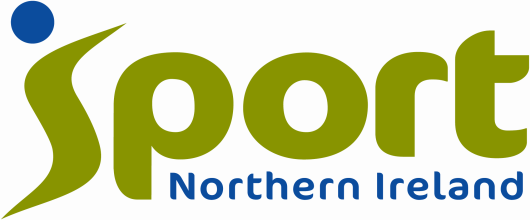 					REF: HRM/1019/Please ensure you read the ‘Information for Applicants’ booklet before filling out this application form.REF: HRM/1019/Please do not alter the format of this form								Please do not alter the format of this form Please do not alter the format of this formSPORT NORTHERN IRELANDEQUAL OPPORTUNITIES MONITORING FORMCONFIDENTIALThe Rehabilitation of Offenders (Exceptions) Order (NI) 1979(amended by 1987, 2001 and 2003 and 2009 Orders)Some jobs are considered so sensitive or risky that all criminal offences must be declared regardless. A range of occupations are exempted from the legislation for these posts, applicants MUST disclose information on both ‘spent’ AND ‘unspent’ convictions. The list of posts is extensive and can be summarised as follows:WORK THAT INVOLVES CONTACT WITH CHILDREN OR YOUNG PROPLE OR VULNERABLE ADULT GROUPS – e.g. provision of health care or social services, work with children such as youth work, education, leisure centres, or with adults with learning disabilities, mental illness, the elderly.PROFESSIONS THAT ARE REGULATED BY LAW – e.g. medical practitioner, nurse, chemist, optician, accountant, manager of an insurance company.POSTS INVOLVING NATIONAL SECURITY e.g. security personnel or senior civil service posts.POSTS CONCERNED WITH ADMINISTRATION OF JUSTICE e.g. Police officers, solicitors, probation officers, traffic wardens, judges, prison officers.The Rehabilitation of Offenders (NI) Order 1978Other jobs such as retail, general operatives, administration etc. which do not have access to the vulnerable or their personal details may allow sentences to become ‘spent’ after fixed periods from the date of conviction.If a conviction is ‘spent’ you do not have to mention it, even when asked, unless applying for a post which is ‘expected’ under this legislation (see above).Consecutive prison sentences count as a single term when calculating the rehabilitation period.If more than one sentence was imposed for an offence, the longer rehabilitation period applies.If a person receives a new conviction during rehabilitation period:For a summary offence (i.e. can only be tried at Magistrates Court) both rehabilitation periods expire separately;For a more serious offence (i.e. which could be tried at the Crown Court) neither conviction will become spent until longest period expires.Cautions, reprimands and final warnings are not considered to be convictions and become ‘spent’ immediately unless relevant to ‘excepted’ posts.A spent conviction will remain on your criminal record.It is an offence for anyone to give information about spent convictions from official records except on the course of official duties.For confidential advice or information please contact NIACRO’s Employment Advice Line on: 028 9032 0157.DISCLOSURE OF CRIMINAL CONVICTIONS – ExceptedAPPLICANT:      _____________________                                   POST: HRM/1019/	Please read this information carefullyStatement of non-discrimination‘Sport Northern Ireland is committed to equality of opportunity for all applicants including those with criminal convictions. Information about criminal convictions is requested to assist the selection process and will be taken into account only when the conviction is considered relevant to the role’. Any disclosure will be seen in the context of the job description, the nature of the offence and the responsibility for the care of existing clients/volunteers and employees.QuestionYou have applied for a post which falls within the definition of ‘Excepted’ employment as provided by the Rehabilitation of Offenders (Exceptions) Order (NI) 1979: there ALL convictions including SPENT convictions MUST be disclosed. Having a conviction will not necessarily debar your application form being considered. This information will be verified through an appropriate Access NI Check which will provide any criminal history information an applicant may have. If you have received a formal caution or are currently facing prosecution for a criminal offence you should bring this to our attention given the ‘excepted’ nature of the role. Advice to ApplicantsPlease complete this disclosure form as accurately as possible and return to the Monitoring Officer with your application form. The information provided will not be discussed at the shortlisting or interview itself and a separate arrangement will be made with you if clarification is required to discuss any issues around your disclosure before a final decision is reached.If you have no convictions, please state NONE.Please provide any other information you feel may be of relevance such as:The circumstances of the offenceA comment on the sentence receivedAny relevant development in your situation since thenWhether or not your feel the conviction has relevance to this post.Please continue on a separate sheet if necessaryI declare that any answers are complete and correct to the best of my knowledge. I understand that Sport Northern Ireland will carry out an AccessNI check before acceptance of the above post and consent to the check being made, and for this information to be shared as part of Sport Northern Ireland’s risk assessment process.Signed:      _______________________              Date:      _____Job TitleHuman Resources Manager GradeDeputy PrincipalSalary £36,812 - £40,473Closing Date 12:00 on 11th November 2019. SECTION 1 -  PERSONAL  DETAILSSECTION 1 -  PERSONAL  DETAILSSECTION 1 -  PERSONAL  DETAILSSECTION 1 -  PERSONAL  DETAILSSECTION 1 -  PERSONAL  DETAILSSECTION 1 -  PERSONAL  DETAILSSECTION 1 -  PERSONAL  DETAILSSurnameSurnameForenameForenameForenameTitleEmail AddressEmail AddressEmail AddressHomeaddressPostcodeTelephone NumbersHomeWorkMobileTelephone NumbersHomeWorkMobileTelephone NumbersHomeWorkMobileHomeaddressPostcodeTelephone NumbersHomeWorkMobileTelephone NumbersHomeWorkMobileTelephone NumbersHomeWorkMobileHomeaddressPostcodeTelephone NumbersHomeWorkMobileTelephone NumbersHomeWorkMobileTelephone NumbersHomeWorkMobileHomeaddressPostcodeTelephone NumbersHomeWorkMobileTelephone NumbersHomeWorkMobileTelephone NumbersHomeWorkMobileNI NumberHow did you hear about this vacancy?How did you hear about this vacancy?How did you hear about this vacancy?SECTION 2 – REFERENCESSECTION 2 – REFERENCESSECTION 2 – REFERENCESSECTION 2 – REFERENCESSECTION 2 – REFERENCESSECTION 2 – REFERENCESSECTION 2 – REFERENCESPlease state the names of three employment related referees, including your current employer. Please state the names of three employment related referees, including your current employer. Please state the names of three employment related referees, including your current employer. Please state the names of three employment related referees, including your current employer. Please state the names of three employment related referees, including your current employer. Please state the names of three employment related referees, including your current employer. Please state the names of three employment related referees, including your current employer. Reference 1Reference 1Reference 1Reference 1Reference 1Reference 1Reference 1NameAddressTelephone No.Position AddressTelephone No.Reference 2Reference 2Reference 2Reference 2Reference 2Reference 2Reference 2NameAddressTelephone No.Position AddressTelephone No.Reference 3Reference 3Reference 3Reference 3Reference 3Reference 3Reference 3NameAddressTelephone No.Position AddressTelephone No.May SNI contact your present employer?              May SNI contact your present employer?              May SNI contact your present employer?              May SNI contact your present employer?              May SNI contact your present employer?              May SNI contact your present employer?              May SNI contact your present employer?              SECTION 3 -  EMPLOYMENT HISTORYSECTION 3 -  EMPLOYMENT HISTORYSECTION 3 -  EMPLOYMENT HISTORYSECTION 3 -  EMPLOYMENT HISTORYSECTION 3 -  EMPLOYMENT HISTORYCurrent / Most Recent EmploymentCurrent / Most Recent EmploymentCurrent / Most Recent EmploymentName & Address of EmployerDate AppointedName & Address of EmployerDate Left if applicableName & Address of EmployerNotice PeriodJob TitleMain duties and areas of responsibilityMain duties and areas of responsibilityMain duties and areas of responsibilityMain duties and areas of responsibilityMain duties and areas of responsibilityReason for LeavingReason for LeavingPlease detail the last ten years of your employment history starting with the most recent.Please detail the last ten years of your employment history starting with the most recent.Please detail the last ten years of your employment history starting with the most recent.Please detail the last ten years of your employment history starting with the most recent.Please detail the last ten years of your employment history starting with the most recent.Dates of employment(From & To)Name and Address of EmployerPosition held & Main Duties Leaving SalaryReason for LeavingSECTION 4 -  SIFTING INFORMATIONSECTION 4 -  SIFTING INFORMATIONSECTION 4 -  SIFTING INFORMATIONSECTION 4 -  SIFTING INFORMATIONSECTION 4 -  SIFTING INFORMATIONSECTION 4 -  SIFTING INFORMATIONThe following sections ask you to outline your qualifications and experience in relation to the essential and desirable criteria specified in the Personnel Specification. Only those applicants who clearly demonstrate relevant achievement, experience, knowledge and understanding of the essential criteria will go forward to the next stage or the recruitment and selection process. Desirable criteria may also be used for shortlisting purposes.  It is not acceptable to simply restate the criteria.  E.g. “I have experience in using Microsoft Office”.  Applicants must clearly demonstrate experience giving examples.  The following sections ask you to outline your qualifications and experience in relation to the essential and desirable criteria specified in the Personnel Specification. Only those applicants who clearly demonstrate relevant achievement, experience, knowledge and understanding of the essential criteria will go forward to the next stage or the recruitment and selection process. Desirable criteria may also be used for shortlisting purposes.  It is not acceptable to simply restate the criteria.  E.g. “I have experience in using Microsoft Office”.  Applicants must clearly demonstrate experience giving examples.  The following sections ask you to outline your qualifications and experience in relation to the essential and desirable criteria specified in the Personnel Specification. Only those applicants who clearly demonstrate relevant achievement, experience, knowledge and understanding of the essential criteria will go forward to the next stage or the recruitment and selection process. Desirable criteria may also be used for shortlisting purposes.  It is not acceptable to simply restate the criteria.  E.g. “I have experience in using Microsoft Office”.  Applicants must clearly demonstrate experience giving examples.  The following sections ask you to outline your qualifications and experience in relation to the essential and desirable criteria specified in the Personnel Specification. Only those applicants who clearly demonstrate relevant achievement, experience, knowledge and understanding of the essential criteria will go forward to the next stage or the recruitment and selection process. Desirable criteria may also be used for shortlisting purposes.  It is not acceptable to simply restate the criteria.  E.g. “I have experience in using Microsoft Office”.  Applicants must clearly demonstrate experience giving examples.  The following sections ask you to outline your qualifications and experience in relation to the essential and desirable criteria specified in the Personnel Specification. Only those applicants who clearly demonstrate relevant achievement, experience, knowledge and understanding of the essential criteria will go forward to the next stage or the recruitment and selection process. Desirable criteria may also be used for shortlisting purposes.  It is not acceptable to simply restate the criteria.  E.g. “I have experience in using Microsoft Office”.  Applicants must clearly demonstrate experience giving examples.  The following sections ask you to outline your qualifications and experience in relation to the essential and desirable criteria specified in the Personnel Specification. Only those applicants who clearly demonstrate relevant achievement, experience, knowledge and understanding of the essential criteria will go forward to the next stage or the recruitment and selection process. Desirable criteria may also be used for shortlisting purposes.  It is not acceptable to simply restate the criteria.  E.g. “I have experience in using Microsoft Office”.  Applicants must clearly demonstrate experience giving examples.  ESSENTIAL CRITERIA ESSENTIAL CRITERIA ESSENTIAL CRITERIA ESSENTIAL CRITERIA ESSENTIAL CRITERIA ESSENTIAL CRITERIA Please provide information of how your qualifications meet the minimum requirement of*Hold Associate level membership, or higher, of the Chartered Institute of Personnel & DevelopmentPlease provide information of how your qualifications meet the minimum requirement of*Hold Associate level membership, or higher, of the Chartered Institute of Personnel & DevelopmentPlease provide information of how your qualifications meet the minimum requirement of*Hold Associate level membership, or higher, of the Chartered Institute of Personnel & DevelopmentPlease provide information of how your qualifications meet the minimum requirement of*Hold Associate level membership, or higher, of the Chartered Institute of Personnel & DevelopmentPlease provide information of how your qualifications meet the minimum requirement of*Hold Associate level membership, or higher, of the Chartered Institute of Personnel & DevelopmentPlease provide information of how your qualifications meet the minimum requirement of*Hold Associate level membership, or higher, of the Chartered Institute of Personnel & DevelopmentESSENTIAL CRITERIA Please provide information using examples to demonstrate how your experience to date meets the criteria of*A minimum of three years full-time employment (or equivalent) gained within the last five years of leading a team to successfully provide a value added HR advisory service to managers, delivering all aspects of day to day transactional HRESSENTIAL CRITERIA Please provide information using examples to demonstrate how your experience to date meets the criteria of*A minimum of three years full-time employment (or equivalent) of supporting organisations, senior managers & teams through organisational changeESSENTIAL CRITERIA Please provide information using examples to demonstrate how your experience to date meets the criteria of*A minimum of three years full-time employment (or equivalent) of managing candidate recruitment & selection activities. DESIRABLE CRITERIA Please provide information using examples to demonstrate how your experience to date meets the criteria of*A third level qualification in Human Resources managementDESIRABLE CRITERIA Please provide information using examples to demonstrate how your experience to date meets the criteria of* A minimum of five years’ experience of being the key driver for the development, achievement & evaluation of an organisations people strategies & objectives, encompassing attraction, recruitment, induction, performance management, engagement, reward, retention & culture & talent development.Please tick the appropriate boxYESNO*Ability to work irregular and unsocial hours as required involving work outside normal office hours, at evenings, weekends and Bank Holidays.*Access to a form of transport which will allow the full requirements of the post to be met and is insured for use when travelling on Sport NI business.SECTION 5 -  DECLARATION AND SIGNATUREThe statements given by me on this application are to the best of my knowledge and belief true. I understand that deliberate falsification of factual information may prejudice my application or lead to an offer of appointment being withdrawn.  Please tick that the information provided is correct if submitting Via Email.Signature:                                                                                            Date:      SECTION 6 -  EQUAL OPPORTUNITIES MONITORINGFAIR EMPLOYMENT (NI) ACT 1989 AND FAIR EMPLOYMENT(MONITORING) REGULATIONS 1989Sport Northern Ireland is committed to promoting equality and diversity. It is our policy to provide employment equality to all, irrespective of gender, including gender reassignment, martial or civil partnership status, having or not having dependants, religious belief or political opinion, race, disability, sexual orientation and age.We are opposed to all form of unlawful and unfair discrimination. All job applicants, employees and others who work for us will be treated fairly and will not be discriminated against on any of the above grounds. Decisions about recruitment and selection, promotion, training or any other benefit will be made objectively. As an equal opportunities employer we want to ensure that all of our applicants and employees enjoy equality of opportunity. We also want to encourage the best people to apply for vacancies in our company regardless of their background.The information provided on the monitoring questionnaire will only be made available to the monitoring officer. If you provide us with information in respect of a disability we will use this information to ensure that we meet our legal obligation to make reasonable adjustments. If we make equal opportunities information public, this will be done in a way that ensures anonymity.To ensure confidentiality, the questionnaire will be given an identifying number and only the monitoring officer will be able to match this number with your name. Your name should not be written on the questionnaire. The monitoring information collected will be used to measure the effectiveness of our equal opportunities policy, determine the extent to which we promote equality of opportunity and fair participation and will assist us to develop and review positive/affirmative action policies.Sport Northern Ireland is committed to updating relevant monitoring data every three years. This is because we recognise that individuals may for example, acquire disabilities, change their marital status etc. If the monitoring information you provide us with changes please let us know. Monitoring Reference Number: HRM/1019/Monitoring Reference Number: HRM/1019/Monitoring Reference Number: HRM/1019/Monitoring Reference Number: HRM/1019/Monitoring Reference Number: HRM/1019/Monitoring Reference Number: HRM/1019/Monitoring Reference Number: HRM/1019/Monitoring Reference Number: HRM/1019/Monitoring Reference Number: HRM/1019/Monitoring Reference Number: HRM/1019/Monitoring Reference Number: HRM/1019/Monitoring Reference Number: HRM/1019/Monitoring Reference Number: HRM/1019/Monitoring Reference Number: HRM/1019/Monitoring Reference Number: HRM/1019/Monitoring Reference Number: HRM/1019/Monitoring Reference Number: HRM/1019/Monitoring Reference Number: HRM/1019/Monitoring Reference Number: HRM/1019/Monitoring Reference Number: HRM/1019/Monitoring Reference Number: HRM/1019/Monitoring Reference Number: HRM/1019/Monitoring Reference Number: HRM/1019/Monitoring Reference Number: HRM/1019/Monitoring Reference Number: HRM/1019/Monitoring Reference Number: HRM/1019/Monitoring Reference Number: HRM/1019/Monitoring Reference Number: HRM/1019/Monitoring Reference Number: HRM/1019/Monitoring Reference Number: HRM/1019/Monitoring Reference Number: HRM/1019/Monitoring Reference Number: HRM/1019/Monitoring Reference Number: HRM/1019/We wish to assure applicants and employees that the monitoring data they provide will be used to promote equality of opportunity for all applicants and employees regardless of their background.We wish to assure applicants and employees that the monitoring data they provide will be used to promote equality of opportunity for all applicants and employees regardless of their background.We wish to assure applicants and employees that the monitoring data they provide will be used to promote equality of opportunity for all applicants and employees regardless of their background.We wish to assure applicants and employees that the monitoring data they provide will be used to promote equality of opportunity for all applicants and employees regardless of their background.We wish to assure applicants and employees that the monitoring data they provide will be used to promote equality of opportunity for all applicants and employees regardless of their background.We wish to assure applicants and employees that the monitoring data they provide will be used to promote equality of opportunity for all applicants and employees regardless of their background.We wish to assure applicants and employees that the monitoring data they provide will be used to promote equality of opportunity for all applicants and employees regardless of their background.We wish to assure applicants and employees that the monitoring data they provide will be used to promote equality of opportunity for all applicants and employees regardless of their background.We wish to assure applicants and employees that the monitoring data they provide will be used to promote equality of opportunity for all applicants and employees regardless of their background.We wish to assure applicants and employees that the monitoring data they provide will be used to promote equality of opportunity for all applicants and employees regardless of their background.We wish to assure applicants and employees that the monitoring data they provide will be used to promote equality of opportunity for all applicants and employees regardless of their background.We wish to assure applicants and employees that the monitoring data they provide will be used to promote equality of opportunity for all applicants and employees regardless of their background.We wish to assure applicants and employees that the monitoring data they provide will be used to promote equality of opportunity for all applicants and employees regardless of their background.We wish to assure applicants and employees that the monitoring data they provide will be used to promote equality of opportunity for all applicants and employees regardless of their background.We wish to assure applicants and employees that the monitoring data they provide will be used to promote equality of opportunity for all applicants and employees regardless of their background.We wish to assure applicants and employees that the monitoring data they provide will be used to promote equality of opportunity for all applicants and employees regardless of their background.We wish to assure applicants and employees that the monitoring data they provide will be used to promote equality of opportunity for all applicants and employees regardless of their background.We wish to assure applicants and employees that the monitoring data they provide will be used to promote equality of opportunity for all applicants and employees regardless of their background.We wish to assure applicants and employees that the monitoring data they provide will be used to promote equality of opportunity for all applicants and employees regardless of their background.We wish to assure applicants and employees that the monitoring data they provide will be used to promote equality of opportunity for all applicants and employees regardless of their background.We wish to assure applicants and employees that the monitoring data they provide will be used to promote equality of opportunity for all applicants and employees regardless of their background.We wish to assure applicants and employees that the monitoring data they provide will be used to promote equality of opportunity for all applicants and employees regardless of their background.We wish to assure applicants and employees that the monitoring data they provide will be used to promote equality of opportunity for all applicants and employees regardless of their background.We wish to assure applicants and employees that the monitoring data they provide will be used to promote equality of opportunity for all applicants and employees regardless of their background.We wish to assure applicants and employees that the monitoring data they provide will be used to promote equality of opportunity for all applicants and employees regardless of their background.We wish to assure applicants and employees that the monitoring data they provide will be used to promote equality of opportunity for all applicants and employees regardless of their background.We wish to assure applicants and employees that the monitoring data they provide will be used to promote equality of opportunity for all applicants and employees regardless of their background.We wish to assure applicants and employees that the monitoring data they provide will be used to promote equality of opportunity for all applicants and employees regardless of their background.We wish to assure applicants and employees that the monitoring data they provide will be used to promote equality of opportunity for all applicants and employees regardless of their background.We wish to assure applicants and employees that the monitoring data they provide will be used to promote equality of opportunity for all applicants and employees regardless of their background.We wish to assure applicants and employees that the monitoring data they provide will be used to promote equality of opportunity for all applicants and employees regardless of their background.We wish to assure applicants and employees that the monitoring data they provide will be used to promote equality of opportunity for all applicants and employees regardless of their background.We wish to assure applicants and employees that the monitoring data they provide will be used to promote equality of opportunity for all applicants and employees regardless of their background.Ethnic Group:Ethnic Group:Ethnic Group:Ethnic Group:Ethnic Group:Ethnic Group:Ethnic Group:Ethnic Group:Ethnic Group:Ethnic Group:Ethnic Group:Ethnic Group:Ethnic Group:Ethnic Group:Ethnic Group:Ethnic Group:Ethnic Group:Ethnic Group:Ethnic Group:Ethnic Group:Ethnic Group:Ethnic Group:Ethnic Group:Ethnic Group:Ethnic Group:Ethnic Group:Ethnic Group:Ethnic Group:Ethnic Group:Ethnic Group:Ethnic Group:Ethnic Group:Ethnic Group:Please indicate which Ethnic Group you belong to:Please indicate which Ethnic Group you belong to:Please indicate which Ethnic Group you belong to:Please indicate which Ethnic Group you belong to:Please indicate which Ethnic Group you belong to:Please indicate which Ethnic Group you belong to:Please indicate which Ethnic Group you belong to:Please indicate which Ethnic Group you belong to:Please indicate which Ethnic Group you belong to:Please indicate which Ethnic Group you belong to:Please indicate which Ethnic Group you belong to:Please indicate which Ethnic Group you belong to:Please indicate which Ethnic Group you belong to:Please indicate which Ethnic Group you belong to:Please indicate which Ethnic Group you belong to:Please indicate which Ethnic Group you belong to:Please indicate which Ethnic Group you belong to:Please indicate which Ethnic Group you belong to:Please indicate which Ethnic Group you belong to:Please indicate which Ethnic Group you belong to:Please indicate which Ethnic Group you belong to:Please indicate which Ethnic Group you belong to:Please indicate which Ethnic Group you belong to:Please indicate which Ethnic Group you belong to:Please indicate which Ethnic Group you belong to:Please indicate which Ethnic Group you belong to:Please indicate which Ethnic Group you belong to:Please indicate which Ethnic Group you belong to:Please indicate which Ethnic Group you belong to:Please indicate which Ethnic Group you belong to:Please indicate which Ethnic Group you belong to:Please indicate which Ethnic Group you belong to:Please indicate which Ethnic Group you belong to:BangladeshiBangladeshiBangladeshiBangladeshiIndianIndianIndianIndianIndianIndianIndianIndianIndianIndianBlack AfricanBlack AfricanBlack AfricanBlack AfricanIrish TravellerIrish TravellerIrish TravellerIrish TravellerIrish TravellerIrish TravellerIrish TravellerIrish TravellerIrish TravellerIrish TravellerBlack CaribbeanBlack CaribbeanBlack CaribbeanBlack CaribbeanPakistaniPakistaniPakistaniPakistaniPakistaniPakistaniPakistaniPakistaniPakistaniPakistaniBlack OtherBlack OtherBlack OtherBlack OtherWhiteWhiteWhiteWhiteWhiteWhiteWhiteWhiteWhiteWhiteChineseChineseChineseChinese                Any other ethnic group:                Any other ethnic group:                Any other ethnic group:                Any other ethnic group:                Any other ethnic group:                Any other ethnic group:                Any other ethnic group:                Any other ethnic group:                Any other ethnic group:                Any other ethnic group:                Any other ethnic group:                Any other ethnic group:                Any other ethnic group:                Any other ethnic group:                Any other ethnic group:                Any other ethnic group:                Any other ethnic group:                Any other ethnic group:                Any other ethnic group:                Any other ethnic group:                Any other ethnic group:                Any other ethnic group:                Any other ethnic group:My Nationality is:My Nationality is:My Nationality is:My Nationality is:My Nationality is:In asking this question, we want to assure applicants that the information provided will only be used to promote equality of opportunity for applicants and employees in the basis of their Nationality.In asking this question, we want to assure applicants that the information provided will only be used to promote equality of opportunity for applicants and employees in the basis of their Nationality.In asking this question, we want to assure applicants that the information provided will only be used to promote equality of opportunity for applicants and employees in the basis of their Nationality.In asking this question, we want to assure applicants that the information provided will only be used to promote equality of opportunity for applicants and employees in the basis of their Nationality.In asking this question, we want to assure applicants that the information provided will only be used to promote equality of opportunity for applicants and employees in the basis of their Nationality.In asking this question, we want to assure applicants that the information provided will only be used to promote equality of opportunity for applicants and employees in the basis of their Nationality.In asking this question, we want to assure applicants that the information provided will only be used to promote equality of opportunity for applicants and employees in the basis of their Nationality.In asking this question, we want to assure applicants that the information provided will only be used to promote equality of opportunity for applicants and employees in the basis of their Nationality.In asking this question, we want to assure applicants that the information provided will only be used to promote equality of opportunity for applicants and employees in the basis of their Nationality.In asking this question, we want to assure applicants that the information provided will only be used to promote equality of opportunity for applicants and employees in the basis of their Nationality.In asking this question, we want to assure applicants that the information provided will only be used to promote equality of opportunity for applicants and employees in the basis of their Nationality.In asking this question, we want to assure applicants that the information provided will only be used to promote equality of opportunity for applicants and employees in the basis of their Nationality.In asking this question, we want to assure applicants that the information provided will only be used to promote equality of opportunity for applicants and employees in the basis of their Nationality.In asking this question, we want to assure applicants that the information provided will only be used to promote equality of opportunity for applicants and employees in the basis of their Nationality.In asking this question, we want to assure applicants that the information provided will only be used to promote equality of opportunity for applicants and employees in the basis of their Nationality.In asking this question, we want to assure applicants that the information provided will only be used to promote equality of opportunity for applicants and employees in the basis of their Nationality.In asking this question, we want to assure applicants that the information provided will only be used to promote equality of opportunity for applicants and employees in the basis of their Nationality.In asking this question, we want to assure applicants that the information provided will only be used to promote equality of opportunity for applicants and employees in the basis of their Nationality.In asking this question, we want to assure applicants that the information provided will only be used to promote equality of opportunity for applicants and employees in the basis of their Nationality.In asking this question, we want to assure applicants that the information provided will only be used to promote equality of opportunity for applicants and employees in the basis of their Nationality.In asking this question, we want to assure applicants that the information provided will only be used to promote equality of opportunity for applicants and employees in the basis of their Nationality.In asking this question, we want to assure applicants that the information provided will only be used to promote equality of opportunity for applicants and employees in the basis of their Nationality.In asking this question, we want to assure applicants that the information provided will only be used to promote equality of opportunity for applicants and employees in the basis of their Nationality.In asking this question, we want to assure applicants that the information provided will only be used to promote equality of opportunity for applicants and employees in the basis of their Nationality.In asking this question, we want to assure applicants that the information provided will only be used to promote equality of opportunity for applicants and employees in the basis of their Nationality.In asking this question, we want to assure applicants that the information provided will only be used to promote equality of opportunity for applicants and employees in the basis of their Nationality.In asking this question, we want to assure applicants that the information provided will only be used to promote equality of opportunity for applicants and employees in the basis of their Nationality.In asking this question, we want to assure applicants that the information provided will only be used to promote equality of opportunity for applicants and employees in the basis of their Nationality.In asking this question, we want to assure applicants that the information provided will only be used to promote equality of opportunity for applicants and employees in the basis of their Nationality.In asking this question, we want to assure applicants that the information provided will only be used to promote equality of opportunity for applicants and employees in the basis of their Nationality.In asking this question, we want to assure applicants that the information provided will only be used to promote equality of opportunity for applicants and employees in the basis of their Nationality.In asking this question, we want to assure applicants that the information provided will only be used to promote equality of opportunity for applicants and employees in the basis of their Nationality.In asking this question, we want to assure applicants that the information provided will only be used to promote equality of opportunity for applicants and employees in the basis of their Nationality.Sexual Orientation:Sexual Orientation:Sexual Orientation:Sexual Orientation:Sexual Orientation:My sexual orientation is towards someone:My sexual orientation is towards someone:My sexual orientation is towards someone:My sexual orientation is towards someone:My sexual orientation is towards someone:My sexual orientation is towards someone:My sexual orientation is towards someone:My sexual orientation is towards someone:My sexual orientation is towards someone:My sexual orientation is towards someone:My sexual orientation is towards someone:My sexual orientation is towards someone:My sexual orientation is towards someone:My sexual orientation is towards someone:My sexual orientation is towards someone:My sexual orientation is towards someone:My sexual orientation is towards someone:My sexual orientation is towards someone:My sexual orientation is towards someone:My sexual orientation is towards someone:My sexual orientation is towards someone:My sexual orientation is towards someone:My sexual orientation is towards someone:My sexual orientation is towards someone:My sexual orientation is towards someone:My sexual orientation is towards someone:My sexual orientation is towards someone:My sexual orientation is towards someone:My sexual orientation is towards someone:My sexual orientation is towards someone:My sexual orientation is towards someone:My sexual orientation is towards someone:My sexual orientation is towards someone:Of the same sexOf the same sexOf the same sexOf the same sexOf the same sex   A different sex    A different sex    A different sex    A different sex    A different sex    A different sex    A different sex    A different sex    A different sex    A different sex BothBothBothBothBothAre you in a civil partnership?       Are you in a civil partnership?       Are you in a civil partnership?       Are you in a civil partnership?       Are you in a civil partnership?       Are you in a civil partnership?       Are you in a civil partnership?       Are you in a civil partnership?       Are you in a civil partnership?       Are you in a civil partnership?       Are you in a civil partnership?       Are you in a civil partnership?       Are you in a civil partnership?       Are you in a civil partnership?       Are you in a civil partnership?       Disability:Disability:Disability:Disability:Disability:Disability:Disability:Disability:Disability:Disability:Disability:Disability:Disability:Disability:Disability:Disability:Disability:Disability:Disability:Disability:Disability:Disability:Disability:Disability:Disability:Disability:Disability:Disability:Disability:Disability:Disability:Disability:Disability:Under the Disability Discrimination Act 1995 a person is considered to have a disability if he/she has a physical or mental impairment which has a substantial and long-term adverse effect on his/her ability to carry out normal day to day activities. Please note that it is the effect of the impairment, without treatment, which determines if an individual meets this definition of disability.Under the Disability Discrimination Act 1995 a person is considered to have a disability if he/she has a physical or mental impairment which has a substantial and long-term adverse effect on his/her ability to carry out normal day to day activities. Please note that it is the effect of the impairment, without treatment, which determines if an individual meets this definition of disability.Under the Disability Discrimination Act 1995 a person is considered to have a disability if he/she has a physical or mental impairment which has a substantial and long-term adverse effect on his/her ability to carry out normal day to day activities. Please note that it is the effect of the impairment, without treatment, which determines if an individual meets this definition of disability.Under the Disability Discrimination Act 1995 a person is considered to have a disability if he/she has a physical or mental impairment which has a substantial and long-term adverse effect on his/her ability to carry out normal day to day activities. Please note that it is the effect of the impairment, without treatment, which determines if an individual meets this definition of disability.Under the Disability Discrimination Act 1995 a person is considered to have a disability if he/she has a physical or mental impairment which has a substantial and long-term adverse effect on his/her ability to carry out normal day to day activities. Please note that it is the effect of the impairment, without treatment, which determines if an individual meets this definition of disability.Under the Disability Discrimination Act 1995 a person is considered to have a disability if he/she has a physical or mental impairment which has a substantial and long-term adverse effect on his/her ability to carry out normal day to day activities. Please note that it is the effect of the impairment, without treatment, which determines if an individual meets this definition of disability.Under the Disability Discrimination Act 1995 a person is considered to have a disability if he/she has a physical or mental impairment which has a substantial and long-term adverse effect on his/her ability to carry out normal day to day activities. Please note that it is the effect of the impairment, without treatment, which determines if an individual meets this definition of disability.Under the Disability Discrimination Act 1995 a person is considered to have a disability if he/she has a physical or mental impairment which has a substantial and long-term adverse effect on his/her ability to carry out normal day to day activities. Please note that it is the effect of the impairment, without treatment, which determines if an individual meets this definition of disability.Under the Disability Discrimination Act 1995 a person is considered to have a disability if he/she has a physical or mental impairment which has a substantial and long-term adverse effect on his/her ability to carry out normal day to day activities. Please note that it is the effect of the impairment, without treatment, which determines if an individual meets this definition of disability.Under the Disability Discrimination Act 1995 a person is considered to have a disability if he/she has a physical or mental impairment which has a substantial and long-term adverse effect on his/her ability to carry out normal day to day activities. Please note that it is the effect of the impairment, without treatment, which determines if an individual meets this definition of disability.Under the Disability Discrimination Act 1995 a person is considered to have a disability if he/she has a physical or mental impairment which has a substantial and long-term adverse effect on his/her ability to carry out normal day to day activities. Please note that it is the effect of the impairment, without treatment, which determines if an individual meets this definition of disability.Under the Disability Discrimination Act 1995 a person is considered to have a disability if he/she has a physical or mental impairment which has a substantial and long-term adverse effect on his/her ability to carry out normal day to day activities. Please note that it is the effect of the impairment, without treatment, which determines if an individual meets this definition of disability.Under the Disability Discrimination Act 1995 a person is considered to have a disability if he/she has a physical or mental impairment which has a substantial and long-term adverse effect on his/her ability to carry out normal day to day activities. Please note that it is the effect of the impairment, without treatment, which determines if an individual meets this definition of disability.Under the Disability Discrimination Act 1995 a person is considered to have a disability if he/she has a physical or mental impairment which has a substantial and long-term adverse effect on his/her ability to carry out normal day to day activities. Please note that it is the effect of the impairment, without treatment, which determines if an individual meets this definition of disability.Under the Disability Discrimination Act 1995 a person is considered to have a disability if he/she has a physical or mental impairment which has a substantial and long-term adverse effect on his/her ability to carry out normal day to day activities. Please note that it is the effect of the impairment, without treatment, which determines if an individual meets this definition of disability.Under the Disability Discrimination Act 1995 a person is considered to have a disability if he/she has a physical or mental impairment which has a substantial and long-term adverse effect on his/her ability to carry out normal day to day activities. Please note that it is the effect of the impairment, without treatment, which determines if an individual meets this definition of disability.Under the Disability Discrimination Act 1995 a person is considered to have a disability if he/she has a physical or mental impairment which has a substantial and long-term adverse effect on his/her ability to carry out normal day to day activities. Please note that it is the effect of the impairment, without treatment, which determines if an individual meets this definition of disability.Under the Disability Discrimination Act 1995 a person is considered to have a disability if he/she has a physical or mental impairment which has a substantial and long-term adverse effect on his/her ability to carry out normal day to day activities. Please note that it is the effect of the impairment, without treatment, which determines if an individual meets this definition of disability.Under the Disability Discrimination Act 1995 a person is considered to have a disability if he/she has a physical or mental impairment which has a substantial and long-term adverse effect on his/her ability to carry out normal day to day activities. Please note that it is the effect of the impairment, without treatment, which determines if an individual meets this definition of disability.Under the Disability Discrimination Act 1995 a person is considered to have a disability if he/she has a physical or mental impairment which has a substantial and long-term adverse effect on his/her ability to carry out normal day to day activities. Please note that it is the effect of the impairment, without treatment, which determines if an individual meets this definition of disability.Under the Disability Discrimination Act 1995 a person is considered to have a disability if he/she has a physical or mental impairment which has a substantial and long-term adverse effect on his/her ability to carry out normal day to day activities. Please note that it is the effect of the impairment, without treatment, which determines if an individual meets this definition of disability.Under the Disability Discrimination Act 1995 a person is considered to have a disability if he/she has a physical or mental impairment which has a substantial and long-term adverse effect on his/her ability to carry out normal day to day activities. Please note that it is the effect of the impairment, without treatment, which determines if an individual meets this definition of disability.Under the Disability Discrimination Act 1995 a person is considered to have a disability if he/she has a physical or mental impairment which has a substantial and long-term adverse effect on his/her ability to carry out normal day to day activities. Please note that it is the effect of the impairment, without treatment, which determines if an individual meets this definition of disability.Under the Disability Discrimination Act 1995 a person is considered to have a disability if he/she has a physical or mental impairment which has a substantial and long-term adverse effect on his/her ability to carry out normal day to day activities. Please note that it is the effect of the impairment, without treatment, which determines if an individual meets this definition of disability.Under the Disability Discrimination Act 1995 a person is considered to have a disability if he/she has a physical or mental impairment which has a substantial and long-term adverse effect on his/her ability to carry out normal day to day activities. Please note that it is the effect of the impairment, without treatment, which determines if an individual meets this definition of disability.Under the Disability Discrimination Act 1995 a person is considered to have a disability if he/she has a physical or mental impairment which has a substantial and long-term adverse effect on his/her ability to carry out normal day to day activities. Please note that it is the effect of the impairment, without treatment, which determines if an individual meets this definition of disability.Under the Disability Discrimination Act 1995 a person is considered to have a disability if he/she has a physical or mental impairment which has a substantial and long-term adverse effect on his/her ability to carry out normal day to day activities. Please note that it is the effect of the impairment, without treatment, which determines if an individual meets this definition of disability.Under the Disability Discrimination Act 1995 a person is considered to have a disability if he/she has a physical or mental impairment which has a substantial and long-term adverse effect on his/her ability to carry out normal day to day activities. Please note that it is the effect of the impairment, without treatment, which determines if an individual meets this definition of disability.Under the Disability Discrimination Act 1995 a person is considered to have a disability if he/she has a physical or mental impairment which has a substantial and long-term adverse effect on his/her ability to carry out normal day to day activities. Please note that it is the effect of the impairment, without treatment, which determines if an individual meets this definition of disability.Under the Disability Discrimination Act 1995 a person is considered to have a disability if he/she has a physical or mental impairment which has a substantial and long-term adverse effect on his/her ability to carry out normal day to day activities. Please note that it is the effect of the impairment, without treatment, which determines if an individual meets this definition of disability.Under the Disability Discrimination Act 1995 a person is considered to have a disability if he/she has a physical or mental impairment which has a substantial and long-term adverse effect on his/her ability to carry out normal day to day activities. Please note that it is the effect of the impairment, without treatment, which determines if an individual meets this definition of disability.Under the Disability Discrimination Act 1995 a person is considered to have a disability if he/she has a physical or mental impairment which has a substantial and long-term adverse effect on his/her ability to carry out normal day to day activities. Please note that it is the effect of the impairment, without treatment, which determines if an individual meets this definition of disability.Under the Disability Discrimination Act 1995 a person is considered to have a disability if he/she has a physical or mental impairment which has a substantial and long-term adverse effect on his/her ability to carry out normal day to day activities. Please note that it is the effect of the impairment, without treatment, which determines if an individual meets this definition of disability.Do you consider that you meet this definition of disability?Do you consider that you meet this definition of disability?Do you consider that you meet this definition of disability?Do you consider that you meet this definition of disability?Do you consider that you meet this definition of disability?Do you consider that you meet this definition of disability?Do you consider that you meet this definition of disability?Do you consider that you meet this definition of disability?Do you consider that you meet this definition of disability?Do you consider that you meet this definition of disability?Do you consider that you meet this definition of disability?Do you consider that you meet this definition of disability?Do you consider that you meet this definition of disability?Do you consider that you meet this definition of disability?Do you consider that you meet this definition of disability?Do you consider that you meet this definition of disability?Do you consider that you meet this definition of disability?Do you consider that you meet this definition of disability?Do you consider that you meet this definition of disability?Do you consider that you meet this definition of disability?Do you consider that you meet this definition of disability?Do you consider that you meet this definition of disability?Do you consider that you meet this definition of disability?Do you consider that you meet this definition of disability?Do you consider that you meet this definition of disability?Do you consider that you meet this definition of disability?Do you consider that you meet this definition of disability?Do you consider that you meet this definition of disability?Do you consider that you meet this definition of disability?Do you consider that you meet this definition of disability?Do you consider that you meet this definition of disability?Do you consider that you meet this definition of disability?Do you consider that you meet this definition of disability?YesYesNoNoNoNoIf yes, please state the type of disability:If yes, please state the type of disability:If yes, please state the type of disability:If yes, please state the type of disability:If yes, please state the type of disability:If yes, please state the type of disability:If yes, please state the type of disability:If yes, please state the type of disability:If yes, please state the type of disability:If yes, please state the type of disability:If yes, please state the type of disability:If yes, please state the type of disability:If yes, please state the type of disability:If yes, please state the type of disability:If yes, please state the type of disability:If yes, please state the type of disability:If yes, please state the type of disability:If yes, please state the type of disability:If yes, please state the type of disability:If yes, please state the type of disability:If yes, please state the type of disability:If yes, please state the type of disability:If yes, please state the type of disability:If yes, please state the type of disability:If yes, please state the type of disability:If yes, please state the type of disability:If yes, please state the type of disability:If yes, please state the type of disability:If yes, please state the type of disability:If yes, please state the type of disability:If yes, please state the type of disability:If yes, please state the type of disability:If yes, please state the type of disability:Mental Health DisabilityMental Health DisabilityMental Health DisabilityMental Health DisabilityMental Health DisabilityMental Health DisabilityMental Health DisabilityLearning DisabilityLearning DisabilityLearning DisabilityLearning DisabilityLearning DisabilityLearning DisabilityLearning DisabilityPhysical DisabilityPhysical DisabilityPhysical DisabilityPhysical DisabilityPhysical DisabilityPhysical DisabilityPhysical DisabilityAre there reasonable adjustments that we could make as part of our recruitment process that would enable you to enjoy equality of opportunity in getting a job/working with us?Are there reasonable adjustments that we could make as part of our recruitment process that would enable you to enjoy equality of opportunity in getting a job/working with us?Are there reasonable adjustments that we could make as part of our recruitment process that would enable you to enjoy equality of opportunity in getting a job/working with us?Are there reasonable adjustments that we could make as part of our recruitment process that would enable you to enjoy equality of opportunity in getting a job/working with us?Are there reasonable adjustments that we could make as part of our recruitment process that would enable you to enjoy equality of opportunity in getting a job/working with us?Are there reasonable adjustments that we could make as part of our recruitment process that would enable you to enjoy equality of opportunity in getting a job/working with us?Are there reasonable adjustments that we could make as part of our recruitment process that would enable you to enjoy equality of opportunity in getting a job/working with us?Are there reasonable adjustments that we could make as part of our recruitment process that would enable you to enjoy equality of opportunity in getting a job/working with us?Are there reasonable adjustments that we could make as part of our recruitment process that would enable you to enjoy equality of opportunity in getting a job/working with us?Are there reasonable adjustments that we could make as part of our recruitment process that would enable you to enjoy equality of opportunity in getting a job/working with us?Are there reasonable adjustments that we could make as part of our recruitment process that would enable you to enjoy equality of opportunity in getting a job/working with us?Are there reasonable adjustments that we could make as part of our recruitment process that would enable you to enjoy equality of opportunity in getting a job/working with us?Are there reasonable adjustments that we could make as part of our recruitment process that would enable you to enjoy equality of opportunity in getting a job/working with us?Are there reasonable adjustments that we could make as part of our recruitment process that would enable you to enjoy equality of opportunity in getting a job/working with us?Are there reasonable adjustments that we could make as part of our recruitment process that would enable you to enjoy equality of opportunity in getting a job/working with us?Are there reasonable adjustments that we could make as part of our recruitment process that would enable you to enjoy equality of opportunity in getting a job/working with us?Are there reasonable adjustments that we could make as part of our recruitment process that would enable you to enjoy equality of opportunity in getting a job/working with us?Are there reasonable adjustments that we could make as part of our recruitment process that would enable you to enjoy equality of opportunity in getting a job/working with us?Are there reasonable adjustments that we could make as part of our recruitment process that would enable you to enjoy equality of opportunity in getting a job/working with us?Are there reasonable adjustments that we could make as part of our recruitment process that would enable you to enjoy equality of opportunity in getting a job/working with us?Are there reasonable adjustments that we could make as part of our recruitment process that would enable you to enjoy equality of opportunity in getting a job/working with us?Are there reasonable adjustments that we could make as part of our recruitment process that would enable you to enjoy equality of opportunity in getting a job/working with us?Are there reasonable adjustments that we could make as part of our recruitment process that would enable you to enjoy equality of opportunity in getting a job/working with us?Are there reasonable adjustments that we could make as part of our recruitment process that would enable you to enjoy equality of opportunity in getting a job/working with us?Are there reasonable adjustments that we could make as part of our recruitment process that would enable you to enjoy equality of opportunity in getting a job/working with us?Are there reasonable adjustments that we could make as part of our recruitment process that would enable you to enjoy equality of opportunity in getting a job/working with us?Are there reasonable adjustments that we could make as part of our recruitment process that would enable you to enjoy equality of opportunity in getting a job/working with us?Are there reasonable adjustments that we could make as part of our recruitment process that would enable you to enjoy equality of opportunity in getting a job/working with us?Are there reasonable adjustments that we could make as part of our recruitment process that would enable you to enjoy equality of opportunity in getting a job/working with us?Are there reasonable adjustments that we could make as part of our recruitment process that would enable you to enjoy equality of opportunity in getting a job/working with us?Are there reasonable adjustments that we could make as part of our recruitment process that would enable you to enjoy equality of opportunity in getting a job/working with us?Are there reasonable adjustments that we could make as part of our recruitment process that would enable you to enjoy equality of opportunity in getting a job/working with us?Are there reasonable adjustments that we could make as part of our recruitment process that would enable you to enjoy equality of opportunity in getting a job/working with us?Please specify:     Please specify:     Please specify:     Please specify:     Please specify:     Please specify:     Please specify:     Please specify:     Please specify:     Please specify:     Please specify:     Please specify:     Please specify:     Please specify:     Please specify:     Please specify:     Please specify:     Please specify:     Please specify:     Please specify:     Please specify:     Please specify:     Please specify:     Please specify:     Please specify:     Please specify:     Please specify:     Please specify:     Please specify:     Please specify:     Please specify:     Please specify:     Please specify:     Marital Status / Family Status:Marital Status / Family Status:Marital Status / Family Status:Marital Status / Family Status:Marital Status / Family Status:Marital Status / Family Status:Marital Status / Family Status:Marital Status / Family Status:Marital Status / Family Status:Marital Status / Family Status:Marital Status / Family Status:Marital Status / Family Status:Marital Status / Family Status:Marital Status / Family Status:Marital Status / Family Status:Marital Status / Family Status:Marital Status / Family Status:Marital Status / Family Status:Marital Status / Family Status:Marital Status / Family Status:Marital Status / Family Status:Marital Status / Family Status:Marital Status / Family Status:Marital Status / Family Status:Marital Status / Family Status:Marital Status / Family Status:Marital Status / Family Status:Marital Status / Family Status:Marital Status / Family Status:Marital Status / Family Status:Marital Status / Family Status:Marital Status / Family Status:Marital Status / Family Status:Are you married?Are you married?Are you married?Are you married?Are you married?Are you married?Are you married?Are you married?Are you married?Are you married?Are you married?Are you married?Are you married?Are you married?Are you married?Are you married?Are you married?Are you married?Are you married?Are you married?Are you married?Are you married?Are you married?Are you married?Are you married?Are you married?Are you married?Are you married?Are you married?Are you married?Are you married?Are you married?Are you married?YesYesNoNoNoNoThose With and Without Dependants:Those With and Without Dependants:Those With and Without Dependants:Those With and Without Dependants:Those With and Without Dependants:Those With and Without Dependants:Those With and Without Dependants:Those With and Without Dependants:Those With and Without Dependants:Those With and Without Dependants:Those With and Without Dependants:Those With and Without Dependants:Those With and Without Dependants:Those With and Without Dependants:Those With and Without Dependants:Those With and Without Dependants:Those With and Without Dependants:Those With and Without Dependants:Those With and Without Dependants:Those With and Without Dependants:Those With and Without Dependants:Those With and Without Dependants:Those With and Without Dependants:Those With and Without Dependants:Those With and Without Dependants:Those With and Without Dependants:Those With and Without Dependants:Those With and Without Dependants:Those With and Without Dependants:Those With and Without Dependants:Those With and Without Dependants:Those With and Without Dependants:Those With and Without Dependants:Do you have:Do you have:Do you have:Do you have:Do you have:Do you have:Do you have:Do you have:Do you have:Do you have:Do you have:Do you have:Do you have:Do you have:Do you have:Do you have:Do you have:Do you have:Do you have:Do you have:Do you have:Do you have:Do you have:Do you have:Do you have:Do you have:Do you have:Do you have:Do you have:Do you have:Do you have:Do you have:Do you have:ChildrenChildrenChildrenChildrenChildrenChildrenChildrenChildrenChildrenChildrenChildrenChildrenIf YES, are they at schoolIf YES, are they at schoolIf YES, are they at schoolIf YES, are they at schoolIf YES, are they at schoolIf YES, are they at schoolIf YES, are they at schoolIf YES, are they at schoolIf YES, are they at schoolIf YES, are they at schoolIf YES, are they at schoolIf YES, are they at schoolOther relations, for whom you have significant caring responsibilitiesOther relations, for whom you have significant caring responsibilitiesOther relations, for whom you have significant caring responsibilitiesOther relations, for whom you have significant caring responsibilitiesOther relations, for whom you have significant caring responsibilitiesOther relations, for whom you have significant caring responsibilitiesOther relations, for whom you have significant caring responsibilitiesOther relations, for whom you have significant caring responsibilitiesOther relations, for whom you have significant caring responsibilitiesOther relations, for whom you have significant caring responsibilitiesOther relations, for whom you have significant caring responsibilitiesOther relations, for whom you have significant caring responsibilitiesOther caring responsibilitiesOther caring responsibilitiesOther caring responsibilitiesOther caring responsibilitiesOther caring responsibilitiesOther caring responsibilitiesOther caring responsibilitiesOther caring responsibilitiesOther caring responsibilitiesOther caring responsibilitiesOther caring responsibilitiesOther caring responsibilitiesPlease specify:Please specify:Please specify:Please specify:No caring responsibilitiesNo caring responsibilitiesNo caring responsibilitiesNo caring responsibilitiesNo caring responsibilitiesNo caring responsibilitiesNo caring responsibilitiesNo caring responsibilitiesNo caring responsibilitiesNo caring responsibilitiesNo caring responsibilitiesNo caring responsibilitiesCommunity Background:Community Background:Community Background:Community Background:Community Background:Community Background:Community Background:Community Background:Community Background:Community Background:Community Background:Community Background:Community Background:Community Background:Community Background:Community Background:Community Background:Community Background:Community Background:Community Background:Community Background:Community Background:Community Background:Community Background:Community Background:Community Background:Community Background:Community Background:Community Background:Community Background:Community Background:Community Background:Community Background:Regardless of whether we practice religion most of us in Northern Ireland are seen as either Catholic or Protestant. Please indicate the community to which you belong by ticking the appropriate box below:Regardless of whether we practice religion most of us in Northern Ireland are seen as either Catholic or Protestant. Please indicate the community to which you belong by ticking the appropriate box below:Regardless of whether we practice religion most of us in Northern Ireland are seen as either Catholic or Protestant. Please indicate the community to which you belong by ticking the appropriate box below:Regardless of whether we practice religion most of us in Northern Ireland are seen as either Catholic or Protestant. Please indicate the community to which you belong by ticking the appropriate box below:Regardless of whether we practice religion most of us in Northern Ireland are seen as either Catholic or Protestant. Please indicate the community to which you belong by ticking the appropriate box below:Regardless of whether we practice religion most of us in Northern Ireland are seen as either Catholic or Protestant. Please indicate the community to which you belong by ticking the appropriate box below:Regardless of whether we practice religion most of us in Northern Ireland are seen as either Catholic or Protestant. Please indicate the community to which you belong by ticking the appropriate box below:Regardless of whether we practice religion most of us in Northern Ireland are seen as either Catholic or Protestant. Please indicate the community to which you belong by ticking the appropriate box below:Regardless of whether we practice religion most of us in Northern Ireland are seen as either Catholic or Protestant. Please indicate the community to which you belong by ticking the appropriate box below:Regardless of whether we practice religion most of us in Northern Ireland are seen as either Catholic or Protestant. Please indicate the community to which you belong by ticking the appropriate box below:Regardless of whether we practice religion most of us in Northern Ireland are seen as either Catholic or Protestant. Please indicate the community to which you belong by ticking the appropriate box below:Regardless of whether we practice religion most of us in Northern Ireland are seen as either Catholic or Protestant. Please indicate the community to which you belong by ticking the appropriate box below:Regardless of whether we practice religion most of us in Northern Ireland are seen as either Catholic or Protestant. Please indicate the community to which you belong by ticking the appropriate box below:Regardless of whether we practice religion most of us in Northern Ireland are seen as either Catholic or Protestant. Please indicate the community to which you belong by ticking the appropriate box below:Regardless of whether we practice religion most of us in Northern Ireland are seen as either Catholic or Protestant. Please indicate the community to which you belong by ticking the appropriate box below:Regardless of whether we practice religion most of us in Northern Ireland are seen as either Catholic or Protestant. Please indicate the community to which you belong by ticking the appropriate box below:Regardless of whether we practice religion most of us in Northern Ireland are seen as either Catholic or Protestant. Please indicate the community to which you belong by ticking the appropriate box below:Regardless of whether we practice religion most of us in Northern Ireland are seen as either Catholic or Protestant. Please indicate the community to which you belong by ticking the appropriate box below:Regardless of whether we practice religion most of us in Northern Ireland are seen as either Catholic or Protestant. Please indicate the community to which you belong by ticking the appropriate box below:Regardless of whether we practice religion most of us in Northern Ireland are seen as either Catholic or Protestant. Please indicate the community to which you belong by ticking the appropriate box below:Regardless of whether we practice religion most of us in Northern Ireland are seen as either Catholic or Protestant. Please indicate the community to which you belong by ticking the appropriate box below:Regardless of whether we practice religion most of us in Northern Ireland are seen as either Catholic or Protestant. Please indicate the community to which you belong by ticking the appropriate box below:Regardless of whether we practice religion most of us in Northern Ireland are seen as either Catholic or Protestant. Please indicate the community to which you belong by ticking the appropriate box below:Regardless of whether we practice religion most of us in Northern Ireland are seen as either Catholic or Protestant. Please indicate the community to which you belong by ticking the appropriate box below:Regardless of whether we practice religion most of us in Northern Ireland are seen as either Catholic or Protestant. Please indicate the community to which you belong by ticking the appropriate box below:Regardless of whether we practice religion most of us in Northern Ireland are seen as either Catholic or Protestant. Please indicate the community to which you belong by ticking the appropriate box below:Regardless of whether we practice religion most of us in Northern Ireland are seen as either Catholic or Protestant. Please indicate the community to which you belong by ticking the appropriate box below:Regardless of whether we practice religion most of us in Northern Ireland are seen as either Catholic or Protestant. Please indicate the community to which you belong by ticking the appropriate box below:Regardless of whether we practice religion most of us in Northern Ireland are seen as either Catholic or Protestant. Please indicate the community to which you belong by ticking the appropriate box below:Regardless of whether we practice religion most of us in Northern Ireland are seen as either Catholic or Protestant. Please indicate the community to which you belong by ticking the appropriate box below:Regardless of whether we practice religion most of us in Northern Ireland are seen as either Catholic or Protestant. Please indicate the community to which you belong by ticking the appropriate box below:Regardless of whether we practice religion most of us in Northern Ireland are seen as either Catholic or Protestant. Please indicate the community to which you belong by ticking the appropriate box below:Regardless of whether we practice religion most of us in Northern Ireland are seen as either Catholic or Protestant. Please indicate the community to which you belong by ticking the appropriate box below:I am a member of the Protestant communityI am a member of the Protestant communityI am a member of the Protestant communityI am a member of the Protestant communityI am a member of the Protestant communityI am a member of the Protestant communityI am a member of the Protestant communityI am a member of the Protestant communityI am a member of the Protestant communityI am a member of the Protestant communityI am a member of the Protestant communityI am a member of the Protestant communityI am a member of the Protestant communityI am a member of the Protestant communityI am a member of the Protestant communityI am a member of the Protestant communityI am a member of the Protestant communityI am a member of the Protestant communityI am a member of the Protestant communityI am a member of the Protestant communityI am a member of the Protestant communityI am a member of the Protestant communityI am a member of the Roman Catholic communityI am a member of the Roman Catholic communityI am a member of the Roman Catholic communityI am a member of the Roman Catholic communityI am a member of the Roman Catholic communityI am a member of the Roman Catholic communityI am a member of the Roman Catholic communityI am a member of the Roman Catholic communityI am a member of the Roman Catholic communityI am a member of the Roman Catholic communityI am a member of the Roman Catholic communityI am a member of the Roman Catholic communityI am a member of the Roman Catholic communityI am a member of the Roman Catholic communityI am a member of the Roman Catholic communityI am a member of the Roman Catholic communityI am a member of the Roman Catholic communityI am a member of the Roman Catholic communityI am a member of the Roman Catholic communityI am a member of the Roman Catholic communityI am a member of the Roman Catholic communityI am a member of the Roman Catholic communityI am a member of neither the Protestant nor Roman Catholic communityI am a member of neither the Protestant nor Roman Catholic communityI am a member of neither the Protestant nor Roman Catholic communityI am a member of neither the Protestant nor Roman Catholic communityI am a member of neither the Protestant nor Roman Catholic communityI am a member of neither the Protestant nor Roman Catholic communityI am a member of neither the Protestant nor Roman Catholic communityI am a member of neither the Protestant nor Roman Catholic communityI am a member of neither the Protestant nor Roman Catholic communityI am a member of neither the Protestant nor Roman Catholic communityI am a member of neither the Protestant nor Roman Catholic communityI am a member of neither the Protestant nor Roman Catholic communityI am a member of neither the Protestant nor Roman Catholic communityI am a member of neither the Protestant nor Roman Catholic communityI am a member of neither the Protestant nor Roman Catholic communityI am a member of neither the Protestant nor Roman Catholic communityI am a member of neither the Protestant nor Roman Catholic communityI am a member of neither the Protestant nor Roman Catholic communityI am a member of neither the Protestant nor Roman Catholic communityI am a member of neither the Protestant nor Roman Catholic communityI am a member of neither the Protestant nor Roman Catholic communityI am a member of neither the Protestant nor Roman Catholic communityPlease indicate your sex by ticking the appropriate boxPlease indicate your sex by ticking the appropriate boxPlease indicate your sex by ticking the appropriate boxPlease indicate your sex by ticking the appropriate boxPlease indicate your sex by ticking the appropriate boxPlease indicate your sex by ticking the appropriate boxPlease indicate your sex by ticking the appropriate boxPlease indicate your sex by ticking the appropriate boxPlease indicate your sex by ticking the appropriate boxPlease indicate your sex by ticking the appropriate boxPlease indicate your sex by ticking the appropriate boxPlease indicate your sex by ticking the appropriate boxPlease indicate your sex by ticking the appropriate boxPlease indicate your sex by ticking the appropriate boxPlease indicate your sex by ticking the appropriate boxPlease indicate your sex by ticking the appropriate boxPlease indicate your sex by ticking the appropriate boxPlease indicate your sex by ticking the appropriate boxPlease indicate your sex by ticking the appropriate boxPlease indicate your sex by ticking the appropriate boxPlease indicate your sex by ticking the appropriate boxPlease indicate your sex by ticking the appropriate boxMaleMaleFemaleFemaleFemaleFemaleFemaleFemaleFemaleFemaleFemaleFemaleFemaleAge:Age:Age:Age:Age:Age:Age:Age:Age:Age:Age:Age:Age:Age:Age:Age:Age:Age:Age:Age:Age:Age:Age:Age:Age:Age:Age:Age:Age:Age:Age:Age:Age:Please provide your date of birth or tick the Age band to which you belong:Please provide your date of birth or tick the Age band to which you belong:Please provide your date of birth or tick the Age band to which you belong:Please provide your date of birth or tick the Age band to which you belong:Please provide your date of birth or tick the Age band to which you belong:Please provide your date of birth or tick the Age band to which you belong:Please provide your date of birth or tick the Age band to which you belong:Please provide your date of birth or tick the Age band to which you belong:Please provide your date of birth or tick the Age band to which you belong:Please provide your date of birth or tick the Age band to which you belong:Please provide your date of birth or tick the Age band to which you belong:Please provide your date of birth or tick the Age band to which you belong:Please provide your date of birth or tick the Age band to which you belong:Please provide your date of birth or tick the Age band to which you belong:Please provide your date of birth or tick the Age band to which you belong:Please provide your date of birth or tick the Age band to which you belong:Please provide your date of birth or tick the Age band to which you belong:Please provide your date of birth or tick the Age band to which you belong:Please provide your date of birth or tick the Age band to which you belong:Please provide your date of birth or tick the Age band to which you belong:Please provide your date of birth or tick the Age band to which you belong:Please provide your date of birth or tick the Age band to which you belong:Please provide your date of birth or tick the Age band to which you belong:Please provide your date of birth or tick the Age band to which you belong:Please provide your date of birth or tick the Age band to which you belong:Please provide your date of birth or tick the Age band to which you belong:Please provide your date of birth or tick the Age band to which you belong:Please provide your date of birth or tick the Age band to which you belong:Please provide your date of birth or tick the Age band to which you belong:Please provide your date of birth or tick the Age band to which you belong:Please provide your date of birth or tick the Age band to which you belong:Please provide your date of birth or tick the Age band to which you belong:Please provide your date of birth or tick the Age band to which you belong:DOB:Age Band:Age Band:Age Band:Age Band:Age Band:Age Band:Age Band:Age Band:Age Band:Age Band:Age Band:Age Band:Age Band:Age Band:Age Band:Age Band:Age Band:Age Band:Age Band:Age Band:Age Band:Age Band:Age Band:Age Band:Age Band:Age Band:Age Band:Age Band:Age Band:Age Band:Age Band:Age Band:Age Band:Under 18Under 18Under 1841 - 5041 - 5041 - 5041 - 5041 - 5041 - 5041 - 5041 - 5041 - 5018 - 3018 - 3018 - 3051 - 6051 - 6051 - 6051 - 6051 - 6051 - 6051 - 6051 - 6051 - 6031 – 4031 – 4031 – 4061 and over61 and over61 and over61 and over61 and over61 and over61 and over61 and overSentenceAged 18 or over at convictionUnder 18 years at convictionAbsolute Discharge6 months6 monthsProbation, Order, Bind Over, Conditional Discharge, Care/Supervision OrderDate Order ceases OR 1 year – whichever longerDate Order ceases OR 1 year – whichever longerAttendance Centre OrderJuvenile Justice Centre Order Youth Conference Order, Reparation Order, Community Responsibility Order 1 year after Order expires1 year after Order expiresHospital Order5 years or 2 years after Order expires – whichever longer5 years or 2 years after Order expires – whichever longerFine or Community Service Order, Combination Orders5 years2 ½ yearsPrison – (immediate or suspended) OR Young Offenders Centres – sentence of 6 months or less7 years3 ½ yearsPrison – (immediate or suspended) OR Young Offenders Centre over 6 months up to and included 2 ½ years10 years5 yearsA period of detention of less than 6 months under Article 45 of the CJ (Children) (NI) Order 1998N/A3 yearsA period of detention over 6 months but less than 30 months under Article 45 of the CJ (Children) (NI) Order 1998.N/A5 yearsNB: CUSTODIAL SENTENCE OF MORE THAN TWO AND A HALF YEARS CAN NEVER BECOME SPENTNB: CUSTODIAL SENTENCE OF MORE THAN TWO AND A HALF YEARS CAN NEVER BECOME SPENTNB: CUSTODIAL SENTENCE OF MORE THAN TWO AND A HALF YEARS CAN NEVER BECOME SPENTDATE OF CONVICTION                               OFFENCE                                   SENTENCE